ПОСТАНОВЛЕНИЕ СОВЕТА МИНИСТРОВ РЕСПУБЛИКИ БЕЛАРУСЬ10 апреля 2001 г. № 495О Государственной системе предупреждения и ликвидации чрезвычайных ситуацийИзменения и дополнения:Постановление Совета Министров Республики Беларусь от 17 марта 2004 г. № 302 (Национальный реестр правовых актов Республики Беларусь, 2004 г., № 54, 5/14018) <C20400302>;Постановление Совета Министров Республики Беларусь от 8 декабря 2005 г. № 1405 (Национальный реестр правовых актов Республики Беларусь, 2005 г., № 196, 5/16916) <C20501405>;Постановление Совета Министров Республики Беларусь от 7 июня 2007 г. № 763 (Национальный реестр правовых актов Республики Беларусь, 2007 г., № 144, 5/25361) <C20700763>;Постановление Совета Министров Республики Беларусь от 10 января 2008 г. № 21 (Национальный реестр правовых актов Республики Беларусь, 2008 г., № 15, 5/26598) <C20800021>;Постановление Совета Министров Республики Беларусь от 12 мая 2008 г. № 662 (Национальный реестр правовых актов Республики Беларусь, 2008 г., № 119, 5/27628) <C20800662>;Постановление Совета Министров Республики Беларусь от 19 мая 2009 г. № 645 (Национальный реестр правовых актов Республики Беларусь, 2009 г., № 131, 5/29779) <C20900645>;Постановление Совета Министров Республики Беларусь от 25 июня 2013 г. № 534 (Национальный правовой Интернет-портал Республики Беларусь, 02.07.2013, 5/37464) <C21300534>;Постановление Совета Министров Республики Беларусь от 26 июня 2013 г. № 544 (Национальный правовой Интернет-портал Республики Беларусь, 06.07.2013, 5/37484) <C21300544>;Постановление Совета Министров Республики Беларусь от 23 марта 2016 г. № 231 (Национальный правовой Интернет-портал Республики Беларусь, 26.03.2016, 5/41858) <C21600231>;Постановление Совета Министров Республики Беларусь от 12 января 2017 г. № 22 (Национальный правовой Интернет-портал Республики Беларусь, 22.01.2017, 5/43213) <C21700022>;Постановление Совета Министров Республики Беларусь от 28 мая 2020 г. № 324 (Национальный правовой Интернет-портал Республики Беларусь, 02.06.2020, 5/48100) <C22000324>;Постановление Совета Министров Республики Беларусь от 16 октября 2020 г. № 596 (Национальный правовой Интернет-портал Республики Беларусь, 20.10.2020, 5/48441) <C22000596>;Постановление Совета Министров Республики Беларусь от 30 декабря 2020 г. № 772 (Национальный правовой Интернет-портал Республики Беларусь, 05.01.2021, 5/48650) <C22000772>;Постановление Совета Министров Республики Беларусь от 9 января 2023 г. № 13 (Национальный правовой Интернет-портал Республики Беларусь, 12.01.2023, 5/51244) <C22300013>Во исполнение Закона Республики Беларусь от 5 мая 1998 г. № 141-З «О защите населения и территорий от чрезвычайных ситуаций природного и техногенного характера» Совет Министров Республики Беларусь ПОСТАНОВЛЯЕТ:1. Образовать Государственную систему предупреждения и ликвидации чрезвычайных ситуаций.2. Утвердить Положение о Государственной системе предупреждения и ликвидации чрезвычайных ситуаций (прилагается).21. Установить:основные направления деятельности отдельных республиканских органов государственного управления, иных государственных органов, Белорусского республиканского унитарного страхового предприятия «Белгосстрах» в области защиты населения и территорий от чрезвычайных ситуаций природного и техногенного характера согласно приложению 1;структуру Государственной системы предупреждения и ликвидации чрезвычайных ситуаций согласно приложению 2;требования к содержанию плана защиты населения и территорий от чрезвычайных ситуаций природного и техногенного характера Республики Беларусь, планов защиты населения и территорий от чрезвычайных ситуаций природного и техногенного характера республиканских органов государственного управления, иных государственных организаций, подчиненных Правительству Республики Беларусь, исполнительных и распорядительных органов областей и г. Минска, районов (городов), планов предупреждения и ликвидации чрезвычайных ситуаций и инструкций по действиям в чрезвычайных ситуациях организаций согласно приложению 3.3. Возложить на учреждения образования Министерства по чрезвычайным ситуациям подготовку и повышение квалификации руководящего состава органов управления, сил Государственной системы предупреждения и ликвидации чрезвычайных ситуаций.4. Установить следующие режимы функционирования Государственной системы предупреждения и ликвидации чрезвычайных ситуаций: режим повседневной деятельности, режим повышенной готовности и чрезвычайный режим.Режим повышенной готовности и чрезвычайный режим функционирования Государственной системы предупреждения и ликвидации чрезвычайных ситуаций вводятся решением Правительства Республики Беларусь, а соответствующие режимы функционирования территориальных и отраслевых подсистем – решениями руководителей местных исполнительных и распорядительных органов, министерств, других республиканских органов государственного управления, объединений (учреждений), подчиненных Правительству Республики Беларусь, и организаций по представлениям комиссий по чрезвычайным ситуациям.В случаях, не терпящих отлагательства, режим повышенной готовности и чрезвычайный режим функционирования Государственной системы предупреждения и ликвидации чрезвычайных ситуаций могут вводиться на основании решения Комиссии по чрезвычайным ситуациям при Совете Министров Республики Беларусь с последующим принятием соответствующего решения Совета Министров Республики Беларусь, а необходимые режимы функционирования территориальных подсистем и их звеньев – на основании решений соответствующих комиссий по чрезвычайным ситуациям при местных исполнительных и распорядительных органах с последующим принятием решений местных исполнительных и распорядительных органов.5. Разрешить:5.1. Министерству по чрезвычайным ситуациям при организации и проведении работ по ликвидации чрезвычайных ситуаций использовать по согласованию с Министерством связи и информатизации и другими заинтересованными в приоритетном порядке государственную систему связи и передачи информации;5.2. комиссиям по чрезвычайным ситуациям территориальных и отраслевых подсистем Государственной системы предупреждения и ликвидации чрезвычайных ситуаций, а также органам управления по чрезвычайным ситуациям в случае необходимости оперативного реагирования (в соответствии с планами защиты населения и территорий от чрезвычайных ситуаций природного и техногенного характера) при ликвидации чрезвычайных ситуаций привлекать необходимые транспортные, спасательные, пожарные, медицинские, восстановительные, другие силы и средства, а также использовать резервы материальных ресурсов, сети связи и информации, расположенные на подведомственных им территориях.6. Министерствам, другим республиканским органам государственного управления, объединениям (учреждениям), подчиненным Правительству Республики Беларусь, местным исполнительным и распорядительным органам по согласованию с Министерством по чрезвычайным ситуациям до 1 декабря 2001 г. разработать и утвердить положения о территориальных и отраслевых подсистемах и звеньях Государственной системы предупреждения и ликвидации чрезвычайных ситуаций, о комиссиях по чрезвычайным ситуациям, об органах управления по чрезвычайным ситуациям, а также планы защиты населения и территорий от чрезвычайных ситуаций.7. Министерству по чрезвычайным ситуациям и другим заинтересованным обеспечить в установленном порядке принятие в 2001–2002 годах нормативных правовых актов, необходимых для реализации требований Положения о Государственной системе предупреждения и ликвидации чрезвычайных ситуаций, утвержденного настоящим постановлением.8. Признать утратившим силу постановление Совета Министров Республики Беларусь от 24 февраля 1993 г. № 95 «О Республиканской системе по предупреждению и действиям в чрезвычайных ситуациях (РСЧС)» (СП Республики Беларусь, 1993 г., № 6, ст. 84).ПОЛОЖЕНИЕ
о Государственной системе предупреждения и ликвидации чрезвычайных ситуацийГЛАВА 1
ОБЩИЕ ПОЛОЖЕНИЯ1. Государственная система предупреждения и ликвидации чрезвычайных ситуаций (далее – ГСЧС) – это система, объединяющая республиканский орган государственного управления, осуществляющий управление в сфере предупреждения и ликвидации чрезвычайных ситуаций, обеспечения пожарной, промышленной и радиационной безопасности, гражданской обороны (далее – республиканский орган государственного управления по чрезвычайным ситуациям), другие республиканские органы государственного управления, иные государственные организации, подчиненные Правительству Республики Беларусь, местные исполнительные и распорядительные органы, организации, обеспечивающая планирование, организацию, исполнение мероприятий по защите населения и территорий от чрезвычайных ситуаций природного и техногенного характера (далее – чрезвычайные ситуации) и подготовку к проведению мероприятий гражданской обороны.2. Настоящее Положение определяет принципы построения, состав сил и средств, порядок выполнения задач и взаимодействия основных элементов, а также решает иные вопросы функционирования государственной системы предупреждения и ликвидации чрезвычайных ситуаций.Построение ГСЧС осуществляется по административно-территориальному и отраслевому принципам. ГСЧС образуют Комиссия по чрезвычайным ситуациям при Совете Министров Республики Беларусь, республиканский орган государственного управления по чрезвычайным ситуациям, территориальные и отраслевые подсистемы, входящие в них звенья, другие республиканские органы государственного управления и иные государственные организации, подчиненные Правительству Республики Беларусь. ГСЧС имеет четыре уровня: республиканский, территориальный, местный и объектовый.3. Основные задачи ГСЧС определены Законом Республики Беларусь «О защите населения и территорий от чрезвычайных ситуаций природного и техногенного характера».4. Территориальные подсистемы ГСЧС создаются местными исполнительными и распорядительными органами областей и г. Минска для организации мероприятий по предупреждению и ликвидации чрезвычайных ситуаций в пределах их территорий, состоят из звеньев (район, город), соответствующих принятому в Республике Беларусь административно-территориальному делению.Задачи, функции, структура, состав сил и средств, порядок функционирования территориальных подсистем ГСЧС определяются положениями об этих подсистемах, утверждаемыми местными исполнительными и распорядительными органами областей и г. Минска по согласованию с республиканским органом государственного управления по чрезвычайным ситуациям.5. Отраслевые подсистемы ГСЧС создаются республиканскими органами государственного управления и иными государственными организациями, подчиненными Правительству Республики Беларусь, для организации и осуществления работы по защите подчиненных организаций от чрезвычайных ситуаций и участия в проведении аварийно-спасательных и других неотложных работ.Перечень государственных органов, создающих отраслевые подсистемы ГСЧС, разрабатывается республиканским органом государственного управления по чрезвычайным ситуациям и устанавливается Советом Министров Республики Беларусь.Задачи, функции, структура, состав сил и средств, порядок функционирования отраслевых подсистем ГСЧС определяются положениями об этих подсистемах, утверждаемыми республиканскими органами государственного управления и иными государственными организациями, подчиненными Правительству Республики Беларусь, по согласованию с республиканским органом государственного управления по чрезвычайным ситуациям.ГЛАВА 2
СИСТЕМА ОРГАНОВ И ЭЛЕМЕНТОВ, СОСТАВЛЯЮЩИХ ГСЧС6. Каждый уровень ГСЧС имеет координирующие органы, органы управления по чрезвычайным ситуациям, силы и средства, информационно-управляющую систему и резервы материальных ресурсов.7. Координирующими органами ГСЧС являются:на республиканском уровне – Комиссия по чрезвычайным ситуациям при Совете Министров Республики Беларусь и комиссии по чрезвычайным ситуациям республиканских органов государственного управления, иных государственных организаций, подчиненных Совету Министров Республики Беларусь;на территориальном уровне, охватывающем территорию области и г. Минска, – комиссии по чрезвычайным ситуациям при исполнительных и распорядительных органах областей и г. Минска;на местном уровне, охватывающем территорию района, города (района в городе), –комиссии по чрезвычайным ситуациям при исполнительных и распорядительных органах районов (городов);на объектовом уровне, охватывающем территорию конкретной организации, – комиссия по чрезвычайным ситуациям организации.8. Органами управления по чрезвычайным ситуациям являются:на республиканском уровне – республиканский орган государственного управления по чрезвычайным ситуациям, структурное подразделение, созданное для выполнения задач в области защиты населения и территорий от чрезвычайных ситуаций республиканских органов государственного управления, иных государственных организаций, подчиненных Правительству Республики Беларусь, в пределах ассигнований, выделенных на их содержание и штатной численности;на территориальном уровне – областные и Минское городское управления Министерства по чрезвычайным ситуациям;на местном уровне – районные (городские) отделы по чрезвычайным ситуациям областных и Минского городского управлений Министерства по чрезвычайным ситуациям;на объектовом уровне – структурное подразделение (отдел, сектор) или специально назначенный работник для выполнения задачи в области защиты организаций от чрезвычайных ситуаций.В республиканских органах государственного управления, государственных организациях, подчиненных Правительству Республики Беларусь, создается структурное подразделение, а в иных организациях назначаются (с учетом дочерних организаций) штатные работники в зависимости от количества работников: при количестве работников от 600 до 3 тысяч человек – 1, от 3 тысяч до 10 тысяч – 2-3 (сектор), свыше 10 тысяч человек – 3-4 (сектор или отдел).В целях организации устойчивого управления системой ГСЧС, ее территориальными и отраслевыми подсистемами и их звеньями органы управления по чрезвычайным ситуациям оснащаются соответствующими средствами связи и оповещения, сбора, обработки и передачи информации, необходимой оргтехникой, поддерживаемыми в состоянии постоянной готовности к использованию.9. В состав сил и средств ГСЧС входят силы и средства ликвидации чрезвычайных ситуаций, система мониторинга и прогнозирования чрезвычайных ситуаций природного и техногенного характера, которая функционирует в соответствии с Положением о системе мониторинга и прогнозирования чрезвычайных ситуаций природного и техногенного характера, утвержденным постановлением Совета Министров Республики Беларусь от 19 ноября 2004 г. № 1466.10. Силы ликвидации чрезвычайных ситуаций состоят из:подразделений по чрезвычайным ситуациям;территориальных и объектовых гражданских формирований гражданской обороны;организаций здравоохранения и медицинских формирований, предназначенных для оказания медицинской помощи населению, пострадавшему при чрезвычайных ситуациях;организаций ветеринарной службы и станций защиты растений Министерства сельского хозяйства и продовольствия;аварийно-спасательных служб республиканских органов государственного управления, иных государственных организаций, подчиненных Правительству Республики Беларусь, создающих отраслевые подсистемы ГСЧС;территориальных и объектовых аварийно-спасательных служб;специализированных подразделений, создаваемых на базе объединений, организаций строительного комплекса.Решениями руководителей организаций могут создаваться нештатные аварийно-спасательные службы, предназначенные для ликвидации чрезвычайных ситуаций.Аварийно-спасательные службы должны иметь материально-технические ресурсы, обеспечивающие работу в автономном режиме в течение не менее трех суток.По плану взаимодействия для ликвидации чрезвычайных ситуаций в установленном порядке могут привлекаться силы и средства Вооруженных Сил Республики Беларусь, других войск и воинских формирований.11. К средствам ликвидации чрезвычайных ситуаций относятся специальные средства, предназначенные для организации, проведения и обеспечения аварийно-спасательных работ, в том числе средства связи и управления, аварийно-спасательная техника, оборудование, инструменты, средства индивидуальной защиты, снаряжение и другое имущество, а также методические материалы, видео-, кино-, фотоматериалы по технологии аварийно-спасательных и других неотложных работ при ликвидации чрезвычайной ситуации, информационные базы данных и иные средства.12. Оперативное управление и информационное обеспечение ГСЧС осуществляется информационно-управляющей системой, в состав которой входят:государственное учреждение «Республиканский центр управления и реагирования на чрезвычайные ситуации Министерства по чрезвычайным ситуациям Республики Беларусь»;центры оперативного управления областных и Минского городского управлений Министерства по чрезвычайным ситуациям;центры оперативного управления районных и городских отделов по чрезвычайным ситуациям;информационные центры (пункты управления) республиканских органов государственного управления, иных государственных организаций, подчиненных Правительству Республики Беларусь;ситуационные кризисные центры республиканских органов государственного управления, кризисный центр Белорусской атомной электростанции, экспертный научно-технический центр Национальной академии наук Беларуси;дежурно-диспетчерские службы районов, городов и организаций.Порядок сбора информации в области защиты населения и территорий от чрезвычайных ситуаций природного и техногенного характера и обмена этой информацией между республиканским органом государственного управления по чрезвычайным ситуациям, другими республиканскими органами государственного управления, иными государственными организациями, подчиненными Совету Министров Республики Беларусь, местными исполнительными и распорядительными органами и другими организациями определяется в соответствии с постановлением Совета Министров Республики Беларусь от 23 августа 2001 г. № 1280 «О Порядке сбора информации в области защиты населения и территорий от чрезвычайных ситуаций природного и техногенного характера и обмена этой информацией».Порядок функционирования информационно-управляющей системы ГСЧС определяется Министерством по чрезвычайным ситуациям.ГЛАВА 3
КОМИССИИ ПО ЧРЕЗВЫЧАЙНЫМ СИТУАЦИЯМ13. Комиссии по чрезвычайным ситуациям республиканских органов государственного управления и иных государственных организаций, подчиненных Правительству Республики Беларусь, при местных исполнительных и распорядительных органах, организаций возглавляют их руководители (заместители руководителей). Руководители органов управления по чрезвычайным ситуациям территориального и местного уровней включаются в состав комиссий по чрезвычайным ситуациям при местных исполнительных и распорядительных органах в качестве одного из заместителей председателя.14. Рабочим органом комиссий по чрезвычайным ситуациям республиканских органов государственного управления и иных государственных организаций, подчиненных Совету Министров Республики Беларусь, организаций является орган управления по чрезвычайным ситуациям соответственно республиканского органа государственного управления, иной государственной организации, подчиненной Правительству Республики Беларусь, организации.Рабочим органом комиссий по чрезвычайным ситуациям при местных исполнительных и распорядительных органах является структурное подразделение (отдел, сектор), созданное для решения задач в области защиты населения и территорий от чрезвычайных ситуаций.15. Положение о Комиссии по чрезвычайным ситуациям при Совете Министров Республики Беларусь, ее рабочем органе и составе утверждается Советом Министров Республики Беларусь.Положения о комиссиях по чрезвычайным ситуациям, рабочем органе этих комиссий и их составе республиканских органов государственного управления, иных государственных организаций, подчиненных Правительству Республики Беларусь, утверждаются соответствующими государственными органами по согласованию с республиканским органом государственного управления по чрезвычайным ситуациям.Положения о комиссиях по чрезвычайным ситуациям при местных исполнительных и распорядительных органах, рабочих органах этих комиссий и их составе утверждаются решениями соответствующих местных исполнительных и распорядительных органов по согласованию с вышестоящими органами управления по чрезвычайным ситуациям.Положения о комиссиях по чрезвычайным ситуациям организаций, рабочем органе этих комиссий и их составе утверждаются решениями руководителей этих организаций по согласованию с местным органом управления по чрезвычайным ситуациям.Комиссии имеют право создавать из числа членов комиссий оперативные группы.ГЛАВА 4
ЗАДАЧИ КОМИССИЙ ПО ЧРЕЗВЫЧАЙНЫМ СИТУАЦИЯМ16. Основными задачами комиссий по чрезвычайным ситуациям территориальных подсистем и их звеньев являются:координация деятельности и взаимодействие с комиссиями по чрезвычайным ситуациям районов (городов), организаций;разработка мероприятий по предупреждению и ликвидации чрезвычайных ситуаций, обеспечению надежности работы потенциально опасных объектов в условиях чрезвычайных ситуаций и контроль за выполнением этих мероприятий;организация наблюдения и контроля за состоянием окружающей среды и потенциально опасных объектов, прогнозирования чрезвычайных ситуаций;обеспечение готовности органов управления, сил и средств территориальной подсистемы ГСЧС к действиям в чрезвычайных ситуациях, контроль состояния готовности пунктов управления;участие в организации и осуществлении мер по подготовке к проведению мероприятий гражданской обороны;участие в подготовке проектов нормативных правовых и иных правовых актов в области защиты населения и территорий от чрезвычайных ситуаций;участие в разработке и осуществлении целевых и научно-технических программ, направленных на предупреждение чрезвычайных ситуаций и повышение устойчивости функционирования организаций в чрезвычайных ситуациях, организация разработки и реализации программ по предупреждению и ликвидации чрезвычайных ситуаций;организация финансирования мероприятий по предупреждению и ликвидации чрезвычайных ситуаций;организация создания территориальных, местных и объектовых резервов материальных ресурсов для ликвидации чрезвычайных ситуаций;организация взаимодействия комиссий по чрезвычайным ситуациям с органами военного управления и общественными объединениями по вопросам предупреждения и ликвидации чрезвычайных ситуаций;руководство ликвидацией чрезвычайных ситуаций, работами по привлечению сил и средств, трудоспособного населения для ликвидации чрезвычайных ситуаций;организация и обеспечение проведения работ по оценке экономического и экологического ущерба, нанесенного в результате чрезвычайной ситуации;планирование и организация эвакуации (временного отселения) населения, размещение эвакуированных и возвращение их после ликвидации чрезвычайных ситуаций в места постоянного проживания;организация сбора и обмена информацией в области защиты населения и территорий от чрезвычайных ситуаций;организация подготовки населения к действиям в чрезвычайных ситуациях.17. Основными задачами комиссий по чрезвычайным ситуациям отраслевых подсистем являются:координация деятельности комиссий по чрезвычайным ситуациям подчиненных организаций, взаимодействие с комиссиями по чрезвычайным ситуациям территориального уровня по предупреждению и ликвидации чрезвычайных ситуаций;участие в разработке и осуществление целевых и научно-технических программ, направленных на предупреждение чрезвычайных ситуаций и повышение устойчивости функционирования организаций;организация работ по созданию локальных систем контроля и оповещения на подчиненных опасных производственных объектах;обеспечение готовности органов управления, сил и средств отраслевых подсистем ГСЧС к действиям при чрезвычайных ситуациях, координация и руководство работами по ликвидации чрезвычайных ситуаций на подчиненных объектах, включая эвакуацию работников объектов;участие в организации и осуществлении мер по подготовке к проведению мероприятий гражданской обороны;обеспечение выполнения мероприятий по проведению аварийно-спасательных и других неотложных работ при чрезвычайных ситуациях в пределах своей компетенции;организация создания отраслевых резервов материальных ресурсов для ликвидации чрезвычайных ситуаций;организация финансирования мероприятий по предупреждению и ликвидации чрезвычайных ситуаций;организация и обеспечение проведения работ по оценке экономического и экологического ущерба, нанесенного отрасли в результате чрезвычайных ситуаций;участие в осуществлении мероприятий по социальной защите населения, пострадавшего от чрезвычайных ситуаций, а также по реализации прав и обязанностей населения в области защиты от чрезвычайных ситуаций, в том числе лиц, непосредственно участвующих в их ликвидации;участие в подготовке проектов нормативных правовых и иных правовых актов в области защиты населения и территорий от чрезвычайных ситуаций;организация подготовки руководящего состава, сил и средств, а также работников подчиненных организаций к действиям в чрезвычайных ситуациях;организация работы по подготовке к лицензированию деятельности аварийно-спасательных служб и аттестации спасателей отрасли.18. Основными задачами комиссий по чрезвычайным ситуациям организаций являются:разработка и организация осуществления мероприятий по предупреждению чрезвычайных ситуаций, повышению устойчивости функционирования организаций и обеспечению жизнедеятельности работников в чрезвычайных ситуациях;организация работы по созданию на потенциально опасных объектах локальных систем раннего обнаружения и оповещения, поддержание их в состоянии постоянной готовности;организация и осуществление мер по подготовке к проведению мероприятий гражданской обороны;обеспечение готовности органов управления, сил и средств организации к проведению аварийно-спасательных и других неотложных работ в соответствии с планами предупреждения и ликвидации чрезвычайных ситуаций, руководство ликвидацией чрезвычайных ситуаций и эвакуацией работников организации;организация финансирования мероприятий по защите работников организаций от чрезвычайных ситуаций;создание объектовых резервов материальных ресурсов для ликвидации чрезвычайных ситуаций;обеспечение подготовки руководящего состава, сил и средств, а также работников организации способам защиты и действиям в чрезвычайных ситуациях.ГЛАВА 5
ПОРЯДОК ФУНКЦИОНИРОВАНИЯ ГСЧС И ЕЕ ПОДСИСТЕМ И ЗВЕНЬЕВ. 
ОСНОВНЫЕ МЕРОПРИЯТИЯ ПРИ ВВЕДЕНИИ РЕЖИМОВ ФУНКЦИОНИРОВАНИЯ ГСЧС19. В зависимости от обстановки, масштаба прогнозируемой или возникшей чрезвычайной ситуации устанавливается один из следующих режимов функционирования ГСЧС:режим повседневной деятельности – при нормальной производственно-промышленной, радиационной, химической, биологической (бактериологической), сейсмической и гидрометеорологической обстановке, при отсутствии эпидемий, эпизоотий и эпифитотий;режим повышенной готовности – при ухудшении производственно-промышленной, радиационной, химической, биологической (бактериологической), сейсмической и гидрометеорологической обстановки, при получении прогноза о возможности возникновения чрезвычайной ситуации;чрезвычайный режим – при возникновении и во время ликвидации чрезвычайной ситуации.20. Основными мероприятиями, осуществляемыми при функционировании режимов ГСЧС, являются:20.1. в режиме повседневной деятельности:ведение мониторинга чрезвычайных ситуаций, прогнозирование возможности возникновения чрезвычайных ситуаций;планирование и выполнение целевых и научно-технических программ и мер по предупреждению чрезвычайных ситуаций, обеспечению безопасности и защиты населения, сокращению возможного вреда от чрезвычайных ситуаций, а также по повышению устойчивости функционирования промышленных объектов и отраслей экономики в чрезвычайных ситуациях;совершенствование подготовки руководящего состава органов управления по чрезвычайным ситуациям, сил и средств ГСЧС к действиям в чрезвычайных ситуациях, организация обучения населения способам защиты и действиям в чрезвычайных ситуациях;создание, восполнение и освежение резервов материальных ресурсов для ликвидации чрезвычайных ситуаций;осуществление всех видов страхования;20.2. в режиме повышенной готовности:создание комиссиями по чрезвычайным ситуациям оперативных групп для выявления причин ухудшения обстановки в районе возможной чрезвычайной ситуации и выработка предложений по ее нормализации;уточнение планов защиты населения и территорий от чрезвычайных ситуаций областей (районов), городов, республиканских органов государственного управления, иных государственных организаций, подчиненных Правительству Республики Беларусь, и планов предупреждения и ликвидации чрезвычайных ситуаций организаций;усиление дежурной и диспетчерской служб;ведение мониторинга чрезвычайных ситуаций, прогнозирование возможности возникновения и развития чрезвычайной ситуации;проведение первоочередных мероприятий по организации жизнеобеспечения населения и защите окружающей среды, обеспечению устойчивого функционирования объектов;приведение в состояние готовности, уточнение планов действий и выдвижение при необходимости в предполагаемый район чрезвычайной ситуации сил и средств ликвидации чрезвычайной ситуации;20.3. в чрезвычайном режиме:частичное или полное введение в действие планов защиты населения и территорий от чрезвычайных ситуаций областей (районов), городов, республиканских органов государственного управления, иных государственных организаций, подчиненных Правительству Республики Беларусь, и планов предупреждения и ликвидации чрезвычайных ситуаций организаций в полном объеме;выдвижение оперативных групп в район чрезвычайной ситуации;организация ликвидации чрезвычайной ситуации;определение границ зоны чрезвычайной ситуации;организация работ по обеспечению устойчивого функционирования в чрезвычайной ситуации отраслей экономики и организаций, полному жизнеобеспечению пострадавшего населения;непрерывное ведение мониторинга чрезвычайных ситуаций, прогнозирование развития чрезвычайной ситуации, ее масштабов и последствий.ГЛАВА 6
РУКОВОДСТВО РАБОТАМИ ПО ЛИКВИДАЦИИ ЧРЕЗВЫЧАЙНЫХ СИТУАЦИЙ21. Руководство работами по ликвидации чрезвычайных ситуаций осуществляют в случае возникновения:локальных чрезвычайных ситуаций, распространение которых ограничено территорией конкретного объекта, – комиссии по чрезвычайным ситуациям организаций и органы управления по чрезвычайным ситуациям с участием при необходимости оперативных групп комиссий по чрезвычайным ситуациям территориальных и отраслевых подсистем;местных чрезвычайных ситуаций, распространение которых ограничено территорией района (города), иного населенного пункта, – комиссии по чрезвычайным ситуациям при местных исполнительных и распорядительных органах и органы управления по чрезвычайным ситуациям с участием при необходимости оперативных групп комиссий по чрезвычайным ситуациям территориальных и отраслевых подсистем;региональных чрезвычайных ситуаций, распространение которых ограничено территорией области (г. Минска), – территориальные комиссии по чрезвычайным ситуациям и органы управления по чрезвычайным ситуациям с участием при необходимости оперативных групп Комиссии по чрезвычайным ситуациям при Совете Министров Республики Беларусь, республиканского органа государственного управления по чрезвычайным ситуациям и комиссий по чрезвычайным ситуациям отраслевых подсистем ГСЧС;республиканской (государственной) чрезвычайной ситуации, распространение которой охватывает территорию двух и более областей, республиканский орган государственного управления по чрезвычайным ситуациям с участием комиссий по чрезвычайным ситуациям отраслевых подсистем, оперативной группы Комиссии по чрезвычайным ситуациям при Совете Министров Республики Беларусь;трансграничной чрезвычайной ситуации, распространение которой охватывает территорию республики и сопредельных государств, – Комиссия по чрезвычайным ситуациям при Совете Министров Республики Беларусь, республиканский орган государственного управления по чрезвычайным ситуациям с участием комиссий по чрезвычайным ситуациям территориальных и отраслевых подсистем ГСЧС.Комиссии по чрезвычайным ситуациям и органы управления по чрезвычайным ситуациям всех уровней организуют выполнение аварийно-спасательных и других неотложных работ в ходе ликвидации чрезвычайных ситуаций.Если масштабы чрезвычайной ситуации таковы, что имеющимися силами и средствами локализовать или ликвидировать ее невозможно, комиссии обращаются за помощью к вышестоящей комиссии по чрезвычайным ситуациям. Вышестоящая комиссия по чрезвычайным ситуациям берет на себя координацию или руководство работами по ликвидации этой чрезвычайной ситуации и оказывает необходимую помощь.При недостаточности имеющихся сил и средств в установленном порядке привлекаются силы и средства республиканских органов государственного управления, иных государственных организаций, подчиненных Правительству Республики Беларусь.22. Для выяснения складывающейся вследствие чрезвычайной ситуации обстановки, решения неотложных задач формируются оперативные группы республиканского органа государственного управления по чрезвычайным ситуациям, комиссий по чрезвычайным ситуациям всех уровней. Состав этих оперативных групп определяется в зависимости от типа, характера и масштабов чрезвычайной ситуации. Основными задачами оперативной группы в районе чрезвычайной ситуации являются:22.1. при функционировании в режиме повышенной готовности:выявление причин и оценка характера возможной чрезвычайной ситуации, прогнозирование развития обстановки и подготовка предложений по предупреждению чрезвычайной ситуации;координация действий или непосредственное руководство осуществлением мер по предупреждению чрезвычайной ситуации;22.2. при функционировании в чрезвычайном режиме:оценка масштабов чрезвычайной ситуации и прогнозирование развития обстановки;подготовка предложений по уточнению решений по локализации и ликвидации чрезвычайных ситуаций из числа ранее разработанных, их корректировке в соответствии со складывающейся обстановкой, использованию сил и средств, финансовых, продовольственных, медицинских и других ресурсов, а также материальных ценностей государственного материального резерва, распределению материальных и финансовых средств, поступающих в виде помощи от организаций и граждан, в том числе иностранных;координация и контроль за деятельностью отраслевых и территориальных подсистем ГСЧС в районе чрезвычайной ситуации по эвакуации населения, оказанию пострадавшим необходимой помощи и осуществлению других неотложных мер;непосредственное руководство при необходимости работами по ликвидации чрезвычайных ситуаций во взаимодействии с комиссиями и органами управления по чрезвычайным ситуациям территориальных и отраслевых подсистем ГСЧС.23. Общественные объединения, участвующие в ликвидации чрезвычайных ситуаций, действуют под руководством соответствующих органов управления по чрезвычайным ситуациям. На органы управления ГСЧС возлагается ответственность за решение вопросов, связанных с перевозкой членов общественных объединений к зоне чрезвычайной ситуации и обратно, организацией размещения, питания, оплаты труда, медицинского обслуживания, материально-технического и других видов обеспечения их деятельности в условиях чрезвычайных ситуаций. Участники ликвидации чрезвычайных ситуаций от общественных объединений должны иметь специальную подготовку.24. В случае недостаточности собственных материальных ресурсов для ликвидации возникшей чрезвычайной ситуации они выделяются в установленном порядке из других резервов ГСЧС по ходатайству комиссии по чрезвычайным ситуациям организации, района (города), области (г. Минска) либо республиканского органа государственного управления по чрезвычайным ситуациям.ГЛАВА 7
ФИНАНСОВОЕ И МАТЕРИАЛЬНОЕ ОБЕСПЕЧЕНИЕ ГСЧС25. Финансирование мероприятий по предупреждению чрезвычайных ситуаций, материально-техническому обеспечению мероприятий по осуществлению аварийно-спасательных и других неотложных работ по устранению опасности для жизни и здоровья людей, оказанию финансовой поддержки юридическим и физическим лицам, имуществу которых причинен вред в результате чрезвычайных ситуаций, иных расходов, связанных с их ликвидацией, осуществляется за счет средств организаций, находящихся в зонах чрезвычайных ситуаций, республиканских органов государственного управления, а также за счет средств республиканского и местных бюджетов, предусмотренных на расходы, связанные с ликвидацией последствий чрезвычайных ситуаций и стихийных бедствий, страховых фондов и других источников.26. Оплата расходов организаций, привлекаемых к ликвидации чрезвычайных ситуаций, производится в установленном порядке за счет средств организаций, по вине которых произошла авария или катастрофа, а также за счет средств республиканских органов государственного управления, местных исполнительных и распорядительных органов, а в случае стихийных бедствий – из средств республиканского и местных бюджетов, предусмотренных на расходы, связанные с ликвидацией последствий чрезвычайных ситуаций и стихийных бедствий, страховых фондов.27. При отсутствии или недостаточности средств на ликвидацию последствий чрезвычайных ситуаций и стихийных бедствий источники финансирования необходимых мероприятий определяются в соответствии с законодательством.28. Финансирование целевых и научно-технических программ по защите населения и территорий от чрезвычайных ситуаций, по обеспечению устойчивого функционирования организаций осуществляется в соответствии с действующим законодательством.29. Резервы материальных ресурсов для ликвидации чрезвычайных ситуаций создаются в порядке, определяемом Советом Министров Республики Беларусь.ГЛАВА 8
ПЛАНИРОВАНИЕ ДЕЙСТВИЙ В РАМКАХ ГСЧС. ПОРЯДОК РАЗРАБОТКИ, СОГЛАСОВАНИЯ, УТВЕРЖДЕНИЯ И ХРАНЕНИЯ ПЛАНОВ ЗАЩИТЫ НАСЕЛЕНИЯ И ТЕРРИТОРИЙ ОТ ЧРЕЗВЫЧАЙНЫХ СИТУАЦИЙ, ПЛАНОВ ПРЕДУПРЕЖДЕНИЯ И ЛИКВИДАЦИИ ЧРЕЗВЫЧАЙНЫХ СИТУАЦИЙ И ИНСТРУКЦИЙ ПО ДЕЙСТВИЯМ В ЧРЕЗВЫЧАЙНЫХ СИТУАЦИЯХ. ПРИВЛЕЧЕНИЕ СИЛ И СРЕДСТВ30. В целях обеспечения проведения мероприятий по предупреждению чрезвычайных ситуаций и максимально возможного снижения размеров ущерба от них планирование действий в рамках ГСЧС осуществляется на основе:организационно-методических указаний и плана основных мероприятий по подготовке органов управления и сил ГСЧС и гражданской обороны на очередной год;плана защиты населения и территорий от чрезвычайных ситуаций природного и техногенного характера Республики Беларусь (далее – республиканский ПЗНиТ);планов защиты населения и территорий от чрезвычайных ситуаций природного и техногенного характера республиканских органов государственного управления, иных государственных организаций, подчиненных Правительству Республики Беларусь, исполнительных и распорядительных органов областей и г. Минска, районов (городов) (далее, если не указано иное, – ПЗНиТ);планов предупреждения и ликвидации чрезвычайных ситуаций организаций (далее – ППиЛЧС);инструкций по действиям в чрезвычайных ситуациях организаций (далее – ИДЧС).31. Планирование мероприятий по защите населения и территорий от чрезвычайных ситуаций основывается на оценке обстановки, которая может сложиться в результате чрезвычайной ситуации, степени опасности ее возникновения на соответствующих территориях, объекте или вблизи него, на всестороннем анализе и оценке материальных и человеческих ресурсов и направлено на защиту населения, максимально возможное снижение размеров ущерба в случае возникновения чрезвычайных ситуаций.При планировании мероприятий по защите населения и территорий от чрезвычайных ситуаций учитываются социально-экономические, административно-территориальные, инфраструктурные и другие характеристики, антропогенные, природные, техногенные и иные факторы, особенности рельефа, климата территории области, района, города.32. Организация взаимодействия основных элементов ГСЧС осуществляется в соответствии с республиканским ПЗНиТ, ПЗНиТ, ППиЛЧС и ИДЧС, которые разрабатываются:республиканский ПЗНиТ – республиканским органом государственного управления по чрезвычайным ситуациям;планы защиты населения и территорий от чрезвычайных ситуаций природного и техногенного характера республиканских органов государственного управления, иных государственных организаций, подчиненных Правительству Республики Беларусь, – республиканскими органами государственного управления, иными государственными организациями, подчиненными Правительству Республики Беларусь;планы защиты населения и территорий от чрезвычайных ситуаций природного и техногенного характера исполнительных и распорядительных органов областей и г. Минска, районов (городов) – соответствующими территориальными органами по чрезвычайным ситуациям;ППиЛЧС – субъектами хозяйствования независимо от их организационно-правовой формы (их обособленными структурными подразделениями) с численностью работающих (наибольшей работающей смены) 300 человек и более, а также с числом работающих (наибольшей работающей смены) 50 человек и более, если такие субъекты хозяйствования расположены в зонах возможного катастрофического затопления, возможного опасного химического заражения, возможного радиоактивного заражения (загрязнения);ИДЧС – субъектами хозяйствования (их обособленными структурными подразделениями) с численностью работающих (наибольшей работающей смены) менее 300 человек, а также с числом работающих (наибольшей работающей смены) менее 50 человек, если такие субъекты хозяйствования расположены в зонах, указанных в абзаце пятом настоящего пункта.33. Разработка республиканского ПЗНиТ, ПЗНиТ, ППиЛЧС и ИДЧС осуществляется на основе следующих принципов:достоверности и реальности – реальное наличие на объектах (в организациях) привлекаемых сил и средств, возможность их задействования в установленные сроки с учетом специфики работы объекта и местных условий;достаточности и доступности – краткое и доступное изложение планов (инструкций), способствующее их однозначному пониманию для принятия руководителями соответствующих уровней решений о проведении тех или иных аварийно-спасательных и других неотложных работ в зоне чрезвычайной ситуации. Приложения к плану (инструкции) должны содержать исчерпывающую информацию (в том числе технического характера), позволяющую исполнителям в полном объеме реализовать принятые руководителем решения;логичности и конкретности – содержащаяся в планах (инструкциях) информация должна быть взаимоувязана по целям, месту, времени проведения запланированных мероприятий, их объему, составу привлекаемых сил.34. При разработке республиканского ПЗНиТ, ПЗНиТ и ППиЛЧС необходимо учитывать:структуру органов управления, сил и средств ГСЧС, ее подсистем и звеньев;полноту исходных данных, позволяющих принимать обоснованные решения;конкретные организации (должностных лиц), ответственные за выполнение мероприятий по защите населения и территорий от чрезвычайных ситуаций;порядок привлечения соответствующих организаций для определения вероятных источников чрезвычайных ситуаций, прогноза их развития, формирования перечня работ в зонах чрезвычайных ситуаций;порядок привлечения сил и средств для проведения аварийно-спасательных и других неотложных работ;порядок использования резервов материальных ресурсов;иные сведения (при необходимости).35. При разработке ИДЧС необходимо учитывать:полноту исходных данных, позволяющих принимать обоснованные решения;мероприятия по ликвидации чрезвычайных ситуаций, характерных для организации, и их последствий, а также по защите работников организации и посетителей от опасных факторов чрезвычайных ситуаций;порядок привлечения сил и средств для проведения работ по ликвидации чрезвычайных ситуаций и их последствий.36. В республиканском ПЗНиТ, ПЗНиТ и ППиЛЧС должен быть отражен комплекс мероприятий по ликвидации чрезвычайных ситуаций в различных режимах функционирования ГСЧС, ее подсистем и звеньев соответственно. При этом указанные планы должны определять объем, сроки, организацию и порядок выполнения мероприятий по предупреждению или снижению размеров ущерба от чрезвычайных ситуаций, по защите работников, населения, сельскохозяйственных животных, растений, материальных ценностей от последствий аварий, катастроф, стихийных бедствий, а также организацию и проведение аварийно-спасательных и других неотложных работ.ИДЧС должна определять мероприятия по защите работников организаций от чрезвычайных ситуаций, минимизации их последствий, а также обеспечению их устойчивого функционирования.37. Республиканский орган государственного управления по чрезвычайным ситуациям, территориальные органы по чрезвычайным ситуациям вправе запрашивать и получать от республиканских органов государственного управления, иных государственных организаций, подчиненных Правительству Республики Беларусь, местных исполнительных и распорядительных органов, организаций информацию, необходимую для разработки соответствующих планов.Республиканские органы государственного управления, иные государственные организации, подчиненные Правительству Республики Беларусь, местные исполнительные и распорядительные органы, организации вправе запрашивать и получать от республиканского органа государственного управления по чрезвычайным ситуациям, территориальных органов по чрезвычайным ситуациям исходную информацию, необходимую для разработки соответствующих планов и инструкций.38. Республиканский ПЗНиТ утверждается Премьер-министром Республики Беларусь.Планы защиты населения и территорий от чрезвычайных ситуаций природного и техногенного характера республиканских органов государственного управления, иных государственных организаций, подчиненных Правительству Республики Беларусь, исполнительных и распорядительных органов областей и г. Минска согласовываются с Министерством по чрезвычайным ситуациям и утверждаются руководителями данных органов, организаций.Планы защиты населения и территорий от чрезвычайных ситуаций природного и техногенного характера исполнительных и распорядительных органов районов (городов), районов г. Минска согласовываются с соответствующими вышестоящими территориальными органами по чрезвычайным ситуациям и утверждаются руководителями соответствующих местных исполнительных и распорядительных органов базового территориального уровня, а также местных администраций районов г. Минска.ППиЛЧС и ИДЧС согласовываются с соответствующими территориальными органами по чрезвычайным ситуациям, вышестоящими государственными органами (при условии подчиненности) и утверждаются руководителями организаций.39. После утверждения республиканский ПЗНиТ, ПЗНиТ, ППиЛЧС и ИДЧС доводятся до заинтересованных лиц в части, их касающейся.В целях совершенствования организации ГСЧС, проверки готовности и уровня подготовки органов управления по чрезвычайным ситуациям, сил и средств ликвидации чрезвычайных ситуаций в подсистемах и звеньях ГСЧС ежегодно планируются и проводятся учения и тренировки.40. Для повышения оперативности доведения задач до исполнителей при введении в действие республиканского ПЗНиТ, ПЗНиТ и ППиЛЧС заблаговременно разрабатываются проекты организационно-распорядительных документов (приказы, решения (распоряжения) республиканских органов государственного управления, местных исполнительных и распорядительных органов о введении режима повышенной готовности и чрезвычайного режима функционирования ГСЧС, протоколы заседания комиссий по чрезвычайным ситуациям и иные).41. Переработка республиканского ПЗНиТ, ПЗНиТ, ППиЛЧС и ИДЧС производится один раз в пять лет, а их корректировка по мере необходимости, не реже одного раза в год, в том числе:планов защиты населения и территорий от чрезвычайных ситуаций природного и техногенного характера исполнительных и распорядительных органов районов (городов), ППиЛЧС и ИДЧС – до 10 февраля;планов защиты населения и территорий от чрезвычайных ситуаций природного и техногенного характера республиканских органов государственного управления, иных государственных организаций, подчиненных Правительству Республики Беларусь, исполнительных и распорядительных органов областей и г. Минска – до 10 марта;республиканского ПЗНиТ – до 15 мая.42. Республиканский ПЗНиТ, ПЗНиТ, ППиЛЧС и ИДЧС уточняются, дополняются, а при необходимости могут быть переработаны полностью при ежегодной корректировке. При этом должны быть учтены требования органов управления по чрезвычайным ситуациям, вышестоящего государственного органа, возможные изменения исходных данных, изменения, произошедшие в отрасли, организации (сведения по фондам защитных сооружений, средствам индивидуальной защиты для работников, составу, оснащению и подготовке сил, привлекаемых для ликвидации чрезвычайных ситуаций, состоянию систем управления, связи, оповещения и другие).43. Хранение республиканского ПЗНиТ, ПЗНиТ, ППиЛЧС и ИДЧС осуществляется на бумажном и электронном носителях с соблюдением правил хранения документов с ограничительным грифом «Для служебного пользования» (при наличии такого грифа).44. Республиканский ПЗНиТ хранится:первый экземпляр – в структурном подразделении центрального аппарата Министерства по чрезвычайным ситуациям, созданном для решения задач в области защиты населения и территорий от чрезвычайных ситуаций;второй экземпляр – в государственном учреждении «Республиканский центр управления и реагирования на чрезвычайные ситуации Министерства по чрезвычайным ситуациям Республики Беларусь».45. Планы защиты населения и территорий от чрезвычайных ситуаций природного и техногенного характера республиканских органов государственного управления, иных государственных организаций, подчиненных Правительству Республики Беларусь, хранятся в их дежурно-диспетчерских службах, а при их отсутствии – в структурном подразделении или у работника, специально уполномоченного на выполнение задач в области защиты населения и территории от чрезвычайных ситуаций.46. Планы защиты населения и территорий от чрезвычайных ситуаций природного и техногенного характера исполнительных и распорядительных органов областей и г. Минска, районов (городов) хранятся:первый экземпляр – в центре оперативного управления территориального органа по чрезвычайным ситуациям;второй экземпляр – в структурном подразделении территориального органа по чрезвычайным ситуациям, курирующем вопросы защиты населения и территории от чрезвычайных ситуаций;третий экземпляр – в структурном подразделении или у работника, специально уполномоченного на выполнение задач в области защиты населения и территории от чрезвычайных ситуаций, местных исполнительных и распорядительных органов областного и базового территориальных уровней.47. ППиЛЧС и ИДЧС хранятся в дежурно-диспетчерских службах разработавших их организаций, а при их отсутствии – у работника, специально уполномоченного на выполнение задач в области защиты населения и территории от чрезвычайных ситуаций.48. Руководители местных исполнительных и распорядительных органов базового территориального уровня, а также организаций, силы и средства которых согласно ПЗНиТ привлекаются для проведения аварийно-спасательных и других неотложных работ, обязаны своевременно предоставлять силы и средства для проведения указанных работ. Данные руководители несут персональную ответственность в случае отказа от предоставления в возможно короткие сроки необходимых сил и средств.49. Руководители организаций, чьи силы и средства включены в состав сил и средств, привлекаемых для проведения аварийно-спасательных и других неотложных работ, обязаны в случае невозможности их задействования (неисправность, перемещение в другой регион) незамедлительно проинформировать об этом соответствующий орган управления по чрезвычайным ситуациям.ОСНОВНЫЕ НАПРАВЛЕНИЯ
деятельности отдельных республиканских органов государственного управления, иных государственных органов, Белорусского республиканского унитарного страхового предприятия «Белгосстрах» в области защиты населения и территорий от чрезвычайных ситуаций природного и техногенного характераМинистерство по чрезвычайным ситуациям1. Реализация государственной политики в сфере предупреждения и ликвидации чрезвычайных ситуаций природного и техногенного характера, включая:организацию мероприятий по предупреждению и ликвидации чрезвычайных ситуаций;координацию деятельности республиканских органов государственного управления, местных исполнительных и распорядительных органов по обеспечению функционирования Государственной системы предупреждения и ликвидации чрезвычайных ситуаций (далее – ГСЧС).2. Организация и осуществление мер по подготовке к проведению мероприятий гражданской обороны.3. Разработка проектов государственных программ по защите населения и территорий от чрезвычайных ситуаций, их прогнозированию, предупреждению и ликвидации.4. Координация функционирования системы мониторинга и прогнозирования природного и техногенного характера на территории Республики Беларусь.5. Организация оповещения руководящего состава, территориальных и отраслевых подсистем ГСЧС, комиссий по чрезвычайным ситуациям, а также населения о возникших авариях, катастрофах, стихийных бедствиях и информирование о ходе ликвидации их последствий.6. Внесение предложений в Совет Министров Республики Беларусь о финансировании мероприятий по предупреждению и ликвидации чрезвычайных ситуаций из средств республиканского бюджета, создании и использовании имеющихся в составе государственного материального резерва материальных ценностей для ликвидации чрезвычайных ситуаций.7. Организация разработки проектов законодательных актов, постановлений Совета Министров Республики Беларусь, принятие нормативных правовых актов, в том числе технических нормативных правовых актов в области защиты населения и территорий от чрезвычайных ситуаций природного и техногенного характера.8. Согласование разрабатываемых республиканскими органами государственного управления, местными исполнительными и распорядительными органами, иными организациями нормативных правовых актов, в том числе технических нормативных правовых актов, содержащих требования в области защиты населения и территорий от чрезвычайных ситуаций природного и техногенного характера.9. Организация специальной подготовки руководящих кадров координирующих органов и органов управления по чрезвычайным ситуациям, аварийно-спасательных служб, обучение населения способам защиты и действиям в чрезвычайных ситуациях, контроль за созданием материальных резервов.10. Организация ликвидации аварий, катастроф, стихийных бедствий, тушение пожаров, спасение людей.11. Участие в проведении воздушной разведки мест чрезвычайных ситуаций, обеспечении первоочередных перевозок сил, средств и материально-технических ресурсов, необходимых для проведения работ по ликвидации чрезвычайных ситуаций и эвакуационных мероприятий, выполнении поисково-спасательных работ.12. Ведение государственного учета ядерных материалов, источников ионизирующего излучения, радиоактивных отходов, контроль за их безопасным содержанием, перемещением и захоронением.13. Проведение работ по заключению международных договоров в области предупреждения и ликвидации чрезвычайных ситуаций, наблюдение за осуществлением принадлежащих Республике Беларусь прав, вытекающих из этих международных договоров, и за выполнением другими участниками этих международных договоров их обязательств, внесение конкретных предложений по заключению и обеспечению исполнения таких международных договоров.Министерство внутренних дел14. Обеспечение общественного порядка при возникновении чрезвычайных ситуаций, организация оцепления и пропускного режима зон заражения (разрушения), охраны материальных и культурных ценностей при чрезвычайных ситуациях, а также личного имущества граждан в зонах временного отселения.15. Участие в пределах своей компетенции в ликвидации чрезвычайных ситуаций, во временном отселении населения, эвакуации материальных и культурных ценностей в безопасные районы, осуществление охраны объектов, обеспечивающих устойчивое функционирование экономики.Министерство здравоохранения16. Организация и осуществление контроля за санитарно-эпидемиологической обстановкой в республике.17. Прогнозирование и оценка медико-санитарных последствий чрезвычайных ситуаций с участием Министерства по чрезвычайным ситуациям.18. Прогнозирование и оценка санитарно-эпидемиологической обстановки в зонах чрезвычайных ситуаций, разработка и осуществление противоэпидемических мероприятий.19. Обеспечение готовности организаций здравоохранения и медицинских формирований к оказанию медицинской помощи населению, пострадавшему в результате чрезвычайных ситуаций.20. Обеспечение готовности государственных организаций здравоохранения к проведению йодной профилактики при угрозе или возникновении радиационных аварий на объектах использования атомной энергии.21. Создание запасов медицинского имущества и лекарственных средств, необходимых для ликвидации чрезвычайных ситуаций.22. Координация работ по эвакуации пострадавших и больных из зон чрезвычайных ситуаций.23. Сбор, обобщение, анализ и представление органам управления по чрезвычайным ситуациям данных о пострадавших и больных в зонах чрезвычайных ситуаций.24. Проведение наблюдения, анализа и оценки состояния и изменения источников чрезвычайных ситуаций (инфекционные заболевания людей и эпидемии), прогнозирование их возникновения в рамках системы мониторинга и прогнозирования чрезвычайных ситуаций природного и техногенного характера.25. Участие в разработке методических основ обучения и подготовки населения к оказанию первой помощи пострадавшим в результате чрезвычайных ситуаций.26. Организация и осуществление мер по подготовке к проведению мероприятий гражданской обороны.27. Поддержание в постоянной готовности сил и средств наблюдения и контроля, входящих в сеть наблюдения и лабораторного контроля гражданской обороны.28. Создание и организация функционирования отраслевой подсистемы ГСЧС.Министерство иностранных дел29. Содействие в развитии международных связей в области предупреждения и ликвидации чрезвычайных ситуаций, оказания взаимной помощи при авариях, катастрофах и стихийных бедствиях.30. Обеспечение взаимодействия с зарубежными странами по вопросам оказания международной гуманитарной помощи населению, пострадавшему в результате чрезвычайных ситуаций, а также по вопросам эвакуации граждан Республики Беларусь из кризисных зон за рубежом.31. Осуществление контроля за выполнением государственными органами Республики Беларусь, департаментами государственных органов международных договоров в области предупреждения и ликвидации чрезвычайных ситуаций.32. Содействие в получении информации о масштабах и последствиях чрезвычайных ситуаций на территориях сопредельных государств.Министерство связи и информатизации33. Обеспечение в установленном порядке каналами связи органов управления ГСЧС.34. Предоставление в приоритетном порядке Министерству по чрезвычайным ситуациям, комиссиям по чрезвычайным ситуациям необходимых каналов связи для передачи оперативной информации при возникновении чрезвычайных ситуаций и проведении аварийно-спасательных и других неотложных работ.35. Обеспечение в установленном порядке эксплуатационно-технического обслуживания автоматизированных систем дистанционного управления централизованного оповещения республиканского, областного и местного уровней в целях их устойчивого функционирования.36. Поддержание в постоянной готовности нештатных аварийно-восстановительных подразделений (аварийно-восстановительных команд), предназначенных для проведения ремонтно-восстановительных работ на объектах связи.37. Организация и осуществление мер по подготовке к проведению мероприятий гражданской обороны.38. Создание и организация функционирования отраслевой подсистемы ГСЧС.Министерство сельского хозяйства и продовольствия39. Организация взаимодействия с местными исполнительными и распорядительными органами в решении вопросов:эпизоотического, фитопатологического, энтомологического и токсикологического контроля, ликвидации эпизоотий и эпифитотий;радиационного контроля за загрязнением сельскохозяйственных земель, сырья и продукции, а также рационального ведения сельскохозяйственного производства в условиях радиоактивного загрязнения;осуществления мероприятий по предупреждению и ликвидации чрезвычайных ситуаций в подчиненных государственных организациях, а также хозяйственных обществах, акции (доли в уставных фондах) которых принадлежат Республике Беларусь и переданы им в управление;обеспечения безаварийной работы объектов мелиоративных систем в условиях чрезвычайных ситуаций.40. Проведение наблюдения, анализа и оценки состояния и изменения источников чрезвычайных ситуаций (эпизоотии, поражение сельскохозяйственных растений карантинными болезнями и вредителями, пожары, взрывы и аварии с выбросом аварийно химически опасных веществ на опасных производственных объектах, аварии на очистных сооружениях, гидродинамические аварии, опасные гидрологические явления, пожары в природных экосистемах), прогнозирование их возникновения в рамках системы мониторинга и прогнозирования чрезвычайных ситуаций природного и техногенного характера в подчиненных государственных организациях, а также хозяйственных обществах, акции (доли в уставных фондах) которых принадлежат Республике Беларусь и переданы им в управление.41. Прогнозирование и оценка эпизоотической, эпифитотической обстановки в зонах чрезвычайных ситуаций.42. Проведение научно-исследовательских работ по вопросам предупреждения и ликвидации чрезвычайных ситуаций в сельском хозяйстве.43. Организация и осуществление мер по подготовке к проведению мероприятий гражданской обороны.44. Поддержание в постоянной готовности сил и средств наблюдения и контроля, входящих в сеть наблюдения и лабораторного контроля гражданской обороны.45. Создание и организация функционирования отраслевой подсистемы ГСЧС.Министерство лесного хозяйства46. Прогнозирование возможности возникновения чрезвычайных ситуаций в лесном фонде республики.47. Организация и обеспечение проведения мероприятий по предупреждению чрезвычайных ситуаций, связанных с пожарами в лесном фонде, а также с массовым распространением болезней и вредителей лесной растительности.48. Прогнозирование и оценка обстановки при пожарах в лесном фонде, лесопатологической ситуации в зонах чрезвычайных ситуаций.49. Координация деятельности местных исполнительных и распорядительных органов при организации тушения лесных пожаров, а также при проведении связанных с пожарами аварийно-спасательных работ.50. Проведение наблюдения, анализа и оценки состояния и изменения источников чрезвычайных ситуаций (лесные пожары, поражение лесных массивов болезнями и вредителями), прогнозирование их возникновения в рамках системы мониторинга и прогнозирования чрезвычайных ситуаций природного и техногенного характера.51. Организация и осуществление мер по подготовке к проведению мероприятий гражданской обороны.52. Поддержание в постоянной готовности сил и средств наблюдения и контроля, входящих в сеть наблюдения и лабораторного контроля гражданской обороны.53. Создание и организация функционирования отраслевой подсистемы ГСЧС.Министерство транспорта и коммуникаций54. Организация и проведение мероприятий по предупреждению и ликвидации последствий чрезвычайных ситуаций на подчиненных объектах.55. Проведение наблюдения, анализа и оценки состояния и изменения источников чрезвычайных ситуаций (транспортные аварии с опасными грузами при перевозке их транспортными средствами подчиненных (входящих в состав) организаций), прогнозирование их возникновения в рамках системы мониторинга и прогнозирования чрезвычайных ситуаций природного и техногенного характера.56. Прогнозирование и оценка обстановки при чрезвычайных ситуациях на объектах подчиненных (входящих в состав) организаций.57. Обеспечение выполнения подчиненными (входящими в состав) организациями в первоочередном порядке перевозок сил, средств и материально-технических ресурсов, необходимых для проведения работ по ликвидации чрезвычайных ситуаций, эвакуационных мероприятий, а также перевозок опасных грузов.58. Поддержание в постоянной готовности специализированных формирований отраслей, предназначенных для ликвидации чрезвычайных ситуаций.59. Организация и осуществление мер по подготовке к проведению мероприятий гражданской обороны.60. Создание и организация функционирования отраслевой подсистемы ГСЧС.Министерство финансов61. Обеспечение финансирования мероприятий по предупреждению и ликвидации чрезвычайных ситуаций республиканского (государственного) и трансграничного масштабов, оказанию финансовой помощи пострадавшему населению и организациям в порядке, установленном законодательством.Министерство промышленности, Министерство энергетики62. Проведение наблюдения, анализа и оценки состояния и изменения источников чрезвычайных ситуаций на подведомственных объектах (пожары и взрывы на опасных производственных объектах, аварии на очистных сооружениях, электроэнергетических системах и системах жизнеобеспечения, транспортные аварии с опасными грузами, пожары в природных экосистемах, гидродинамические аварии), прогнозирование их возникновения в рамках системы мониторинга и прогнозирования чрезвычайных ситуаций природного и техногенного характера.63. Организация и проведение мероприятий по предупреждению и ликвидации последствий чрезвычайных ситуаций в подчиненных государственных организациях, а также хозяйственных обществах, акции (доли в уставных фондах) которых принадлежат Республике Беларусь и переданы им в управление.64. Проведение аварийно-спасательных, восстановительных и других неотложных работ силами отраслевых специализированных подразделений, аварийно-спасательных служб.65. Поддержание в постоянной готовности к действиям отраслевых специализированных подразделений, аварийно-спасательных служб, предназначенных для ликвидации чрезвычайных ситуаций.66. Организация и осуществление мер по подготовке к проведению мероприятий гражданской обороны.67. Создание и организация функционирования отраслевых подсистем ГСЧС.68. Организация и проведение мероприятий по предупреждению и ликвидации чрезвычайных ситуаций на объектах энергетики, топливной промышленности и газового хозяйства, магистральных газопроводов.Министерство обороны69. Участие в ликвидации последствий чрезвычайных ситуаций силами воинских частей Вооруженных Сил.70. Планирование, организация и проведение мероприятий местной обороны.71. Организация работ по ликвидации чрезвычайных ситуаций, связанных с хранением, эксплуатацией, транспортировкой вооружения и военной техники и обезвреживанием боеприпасов.72. Обеспечение контроля радиационной, химической и биологической (бактериологической) обстановки в районах расположения объектов Министерства обороны.73. Обеспечение участия военно-транспортной авиации в доставке сил, средств и материальных ресурсов в районы чрезвычайных ситуаций.74. Осуществление поиска и спасения экипажей и пассажиров воздушных судов, терпящих и потерпевших бедствие.75. Участие в проведении аварийно-восстановительных работ на железнодорожных путях, путевом хозяйстве и других объектах железнодорожного транспорта по соответствующим планам.76. Участие в проведении первоочередных работ по ликвидации последствий чрезвычайных ситуаций природного и техногенного характера на других объектах Республики Беларусь.Министерство архитектуры и строительства77. Организация и осуществление мер по подготовке к проведению мероприятий гражданской обороны.78. Создание и организация функционирования отраслевой подсистемы ГСЧС.79. Участие в разработке методологии проведения расчетов ущерба и потребности в материально-технических ресурсах при проведении спасательных и аварийно-восстановительных работ по ликвидации чрезвычайных ситуаций.80. Организация и осуществление мероприятий по предупреждению и ликвидации чрезвычайных ситуаций на объектах, входящих в состав отрасли.81. Участие в восстановительных работах в зонах чрезвычайных ситуаций.82. Поддержание в постоянной готовности к действиям отраслевых специализированных формирований, предназначенных для ликвидации чрезвычайных ситуаций.83. Участие в проведении аварийно-восстановительных работ по ликвидации последствий чрезвычайных ситуаций.Министерство природных ресурсов и охраны окружающей среды84. Организация и осуществление наблюдений за состоянием окружающей среды и ее загрязнением, в том числе при чрезвычайных ситуациях.85. Организация и осуществление государственного контроля в области охраны окружающей среды, в том числе при чрезвычайных ситуациях.86. Проведение наблюдения, анализа и оценки состояния и изменения источников чрезвычайных ситуаций (аварии с выбросом (угрозой выброса) радиоактивных веществ и загрязнением окружающей среды, опасные метеорологические и гидрологические явления), прогнозирование их возникновения в рамках системы мониторинга и прогнозирования чрезвычайных ситуаций природного и техногенного характера.87. Организация и участие в работах по отнесению отдельных участков территории к зонам экологического риска.88. Участие в выработке мер по предупреждению и ликвидации чрезвычайных ситуаций.89. Поддержание в постоянной готовности сил и средств наблюдения и контроля, входящих в сеть наблюдения и лабораторного контроля гражданской обороны.90. Организация и осуществление мер по подготовке к проведению мероприятий гражданской обороны.91. Создание и организация функционирования отраслевой подсистемы ГСЧС.92. Информирование населения и республиканских органов государственного управления о состоянии окружающей среды.93. Принятие мер по возмещению вреда, причиненного окружающей среде в результате чрезвычайных ситуаций.94. Организация и осуществление оперативного контроля и прогнозирования зон распространения радиоактивного и химического загрязнения в районах чрезвычайных ситуаций.Министерство образования95. Организация обучения учащихся, студентов основам безопасности жизнедеятельности в условиях чрезвычайных ситуаций.Государственный комитет по науке и технологиям96. Организация и координация проведения научных исследований в интересах совершенствования и развития ГСЧС.Государственный комитет по стандартизации97. Организация создания и развитие эталонной базы Республики Беларусь для обеспечения контроля за параметрами радиационной, химической и биологической обстановки, а также за другими параметрами, определяющими масштабы чрезвычайных ситуаций.98. Обеспечение государственного строительного надзора за соблюдением участниками строительной деятельности требований законодательства Республики Беларусь, в том числе технических нормативных правовых актов, а также утвержденной проектной документации в целях обеспечения эксплуатационной надежности и безопасности объектов строительства, реконструкции, расширения, реставрации, капитального ремонта, соблюдения установленного порядка строительства объектов, государственной защиты интересов потребителей строительной продукции и общества.Комитет государственной безопасности99. Выявление планов, намерений и конкретных действий преступных групп и отдельных лиц по проведению актов терроризма и информирование о них в установленном порядке.100. Осуществление в пределах своих полномочий мероприятий по обеспечению безопасности в условиях чрезвычайных ситуаций.101. Обеспечение участия сил и средств органов государственной безопасности Республики Беларусь в расследовании причин возникновения чрезвычайных ситуаций техногенного характера.Министерство жилищно-коммунального хозяйства102. Организация взаимодействия с местными исполнительными и распорядительными органами в решении вопросов:осуществления мероприятий, направленных на защиту населения от последствий аварий и катастроф, стихийных и экологических бедствий;проведения наблюдения, анализа и оценки состояния и изменения источников чрезвычайных ситуаций (аварии с выбросом аварийно химически опасных веществ на объектах, аварии на очистных сооружениях и системах жизнеобеспечения), прогнозирование их возникновения в рамках системы мониторинга и прогнозирования чрезвычайных ситуаций природного и техногенного характера;обеспечения готовности органов управления, сил и средств Министерства жилищно-коммунального хозяйства к действиям в чрезвычайных ситуациях;координации работ по ликвидации чрезвычайных ситуаций в подчиненных государственных организациях, а также хозяйственных обществах, акции (доли в уставных фондах) которых принадлежат Республике Беларусь и переданы им в управление;координации и контроля выполнения мероприятий по восстановлению жизнеобеспечения пострадавшего населения, проведению аварийно-восстановительных и других неотложных работ при чрезвычайных ситуациях;координации мероприятий по предупреждению и ликвидации чрезвычайных ситуаций на объектах, входящих в состав отрасли;координации организации жизнеобеспечения пострадавшего населения.103. Организация и осуществление мер по подготовке к проведению мероприятий гражданской обороны.104. Поддержание в постоянной готовности сил и средств наблюдения и контроля, входящих в сеть наблюдения и лабораторного контроля гражданской обороны.105. Создание и организация функционирования отраслевой подсистемы ГСЧС.106. Внедрение методологии проведения расчетов ущерба и потребности в материально-технических ресурсах при проведении спасательных и аварийно-восстановительных работ по ликвидации чрезвычайных ситуаций.Министерство труда и социальной защиты107. Разработка с участием заинтересованных республиканских органов государственного управления предложений в области социальной защиты населения, пострадавшего в результате чрезвычайных ситуаций.Белорусское республиканское унитарное страховое предприятие «Белгосстрах»108. Осуществление страховых выплат по фактам ущерба, причиненного юридическим и физическим лицам вследствие чрезвычайной ситуации, по договорам страхования, заключенным Белорусским республиканским унитарным страховым предприятием «Белгосстрах».Государственный таможенный комитет, Государственный пограничный комитет109. Содействие в выполнении международных договоров и соглашений по вопросам взаимодействия при возникновении трансграничных чрезвычайных ситуаций и оказании гуманитарной помощи.110. Обеспечение в установленном порядке первоочередного совершения таможенных операций и беспрепятственного пропуска в пунктах пропуска через Государственную границу гуманитарной помощи.Министерство антимонопольного регулирования и торговли, Белорусский республиканский союз потребительских обществ111. Организация обеспечения пострадавшего населения продовольственными и промышленными товарами первой необходимости.112. Обеспечение экстренных поставок строительных материалов, инвентаря и оборудования для ликвидации чрезвычайных ситуаций (Белорусский республиканский союз потребительских обществ).113. Организация и осуществление мер по подготовке к проведению мероприятий гражданской обороны.114. Создание и организация функционирования отраслевой подсистемы ГСЧС.СТРУКТУРА
Государственной системы предупреждения и ликвидации чрезвычайных ситуаций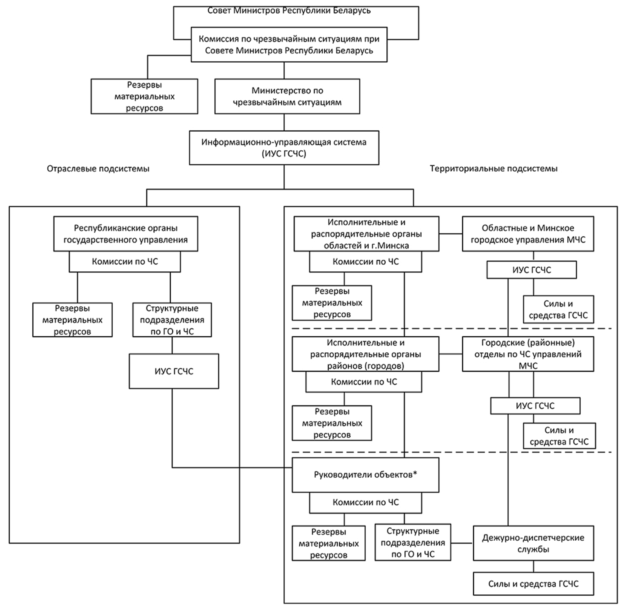 ______________________________* Объекты, отнесенные к категориям по гражданской обороне;объекты, отнесенные к категории опасных производственных объектов;объекты, размещенные в зоне опасного химического и радиационного заражения или возможного катастрофического затопления;объекты с численностью работающих более 300 человек.ТРЕБОВАНИЯ
к содержанию плана защиты населения и территорий от чрезвычайных ситуаций природного и техногенного характера Республики Беларусь, планов защиты населения и территорий от чрезвычайных ситуаций природного и техногенного характера республиканских органов государственного управления, иных государственных организаций, подчиненных Правительству Республики Беларусь, исполнительных и распорядительных органов областей и г. Минска, районов (городов), планов предупреждения и ликвидации чрезвычайных ситуаций и инструкций по действиям в чрезвычайных ситуациях организаций______________________________1 Отражаются характеристики, непосредственно влияющие на функционирование отрасли.2 Информация включается в план (инструкцию), приложение к плану (инструкции), если соответствующий фактор влияет на возможность возникновения чрезвычайной ситуации, эффективность ее ликвидации, и в части, касающейся разработчиков.3 Планы (инструкции) могут дополнительно содержать иные приложения по сравнению с указанными в пунктах 15–43 настоящего приложения, а частные решения предусматривать иные чрезвычайные ситуации по сравнению с указанными в пунктах 44–59 настоящего приложения, если это необходимо для эффективного выполнения мероприятий по защите населения и территорий от чрезвычайных ситуаций.4 Перечень частных решений, включаемых в план защиты населения и территорий от чрезвычайных ситуаций природного и техногенного характера Республики Беларусь, определяется Министерством по чрезвычайным ситуациям в этом плане.Премьер-министр Республики БеларусьВ.ЕрмошинУТВЕРЖДЕНОПостановление
Совета Министров
Республики Беларусь
10.04.2001 № 495
(в редакции постановления
Совета Министров 
Республики Беларусь
08.12.2005 № 1405)Приложение 1к постановлению 
Совета Министров 
Республики Беларусь 
10.04.2001 № 495 
(в редакции постановления 
Совета Министров 
Республики Беларусь 
28.05.2020 № 324) Приложение 2к постановлению 
Совета Министров 
Республики Беларусь 
10.04.2001 № 495 
(в редакции постановления 
Совета Министров 
Республики Беларусь 
28.05.2020 № 324) Приложение 3к постановлению
Совета Министров
Республики Беларусь
10.04.2001 № 495
(в редакции постановления
Совета Министров
Республики Беларусь
16.10.2020 № 596) Наименование разделов (подразделов) плана (инструкции), приложений к плану (инструкции), чрезвычайные ситуации, предусмотренные частными решениямиПлан защиты населения и территорий от чрезвычайных ситуаций Республики БеларусьПлан защиты населения и территорий от чрезвычайных ситуаций республиканского органа государственного управленияПлан защиты населения и территорий от чрезвычайных ситуаций исполнительного и распорядительного органаПлан защиты населения и территорий от чрезвычайных ситуаций исполнительного и распорядительного органаПлан предупреждения и ликвидации чрезвычайных ситуаций организации (с численностью 300 человек и более)Инструкция по действиям в чрезвычайных ситуациях организации (с численностью до 300 человек)Наименование разделов (подразделов) плана (инструкции), приложений к плану (инструкции), чрезвычайные ситуации, предусмотренные частными решениямиПлан защиты населения и территорий от чрезвычайных ситуаций Республики БеларусьПлан защиты населения и территорий от чрезвычайных ситуаций республиканского органа государственного управленияобласть (г. Минск)район (город)План предупреждения и ликвидации чрезвычайных ситуаций организации (с численностью 300 человек и более)Инструкция по действиям в чрезвычайных ситуациях организации (с численностью до 300 человек)Глава 1. Краткая географическая и социально-экономическая характеристика территорииГлава 1. Краткая географическая и социально-экономическая характеристика территорииГлава 1. Краткая географическая и социально-экономическая характеристика территорииГлава 1. Краткая географическая и социально-экономическая характеристика территорииГлава 1. Краткая географическая и социально-экономическая характеристика территорииГлава 1. Краткая географическая и социально-экономическая характеристика территорииГлава 1. Краткая географическая и социально-экономическая характеристика территории1. Рельеф, климат, растительность, гидрография++1+++2+22. Административное деление, население и населенные пункты++1++––3. Экономическая характеристика++1++––4. Экологическая обстановка++1+++2+25. Пути сообщения и транспорт++1+++2+2Глава 2. Оценка обстановки, которая может сложиться в результате чрезвычайной ситуацииГлава 2. Оценка обстановки, которая может сложиться в результате чрезвычайной ситуацииГлава 2. Оценка обстановки, которая может сложиться в результате чрезвычайной ситуацииГлава 2. Оценка обстановки, которая может сложиться в результате чрезвычайной ситуацииГлава 2. Оценка обстановки, которая может сложиться в результате чрезвычайной ситуацииГлава 2. Оценка обстановки, которая может сложиться в результате чрезвычайной ситуацииГлава 2. Оценка обстановки, которая может сложиться в результате чрезвычайной ситуации6. Источники чрезвычайной ситуации природного характера и оценка обстановки, которая может сложиться в результате чрезвычайной ситуации:6.1. ураганные (штормовые) ветры+++++2+26.2. обильные снегопады+++++2+26.3. значительные колебания температуры (ниже –35 °С, выше +35 °С)+++++2+26.4. лесные и торфяные пожары+++++2+26.5. подтопления (наводнения) в результате весеннего половодья (паводка), ливневых дождей+++++2+26.6. массовые заболевания людей+++++2+26.7. массовые заболевания животных и растений +++++2+27. Источники чрезвычайной ситуации техногенного характера и оценка обстановки, которая может сложиться в результате чрезвычайной ситуации:7.1. обрушения перекрытий и крыш зданий, сооружений+++++2+27.2. производственные аварии на взрыво- и пожароопасных объектах+++++2+27.3. аварии на химически опасных объектах+++++2+27.4. аварии на транспорте+++++2+27.5. аварии на газо-, нефте- и продуктопроводах+++++2+27.6. аварии на коммунально-энергетических сетях+++++2+27.7. радиационные аварии+++++2+27.8. чрезвычайные ситуации в местах хранения пестицидов++2+++2+2Глава 3. Организация проведения аварийно-спасательных и других неотложных работГлава 3. Организация проведения аварийно-спасательных и других неотложных работГлава 3. Организация проведения аварийно-спасательных и других неотложных работГлава 3. Организация проведения аварийно-спасательных и других неотложных работГлава 3. Организация проведения аварийно-спасательных и других неотложных работГлава 3. Организация проведения аварийно-спасательных и других неотложных работГлава 3. Организация проведения аварийно-спасательных и других неотложных работ8. Организация проведения аварийно-спасательных и других неотложных работ при возникновении чрезвычайных ситуаций различных видов +++++2+29. Организация управления силами ГСЧС, ее подсистем (звеньев):9.1. привлечение для ликвидации чрезвычайных ситуаций сил подсистемы (звена) ГСЧС+++++2+29.2. оповещение органов управления и сил ГСЧС+++++2+29.3. организация связи и обмена информацией с подчиненными, вышестоящими и взаимодействующими органами управления+++++2+29.4. организация взаимодействия между органами управления, силами подсистемы (звена) ГСЧС и взаимодействующими организациями+++++2+29.5. порядок привлечения имеющихся резервов материальных ресурсов для ликвидации чрезвычайных ситуаций+++++2+210. Обеспечение действий сил и средств ГСЧС, привлекаемых для проведения других неотложных работ:10.1. инженерное обеспечение++2+++2+210.2. обеспечение радиационной и химической защиты++2+++2+210.3. медико-биологическое обеспечение++2+++2+210.4. транспортное обеспечение++2+++2+210.5. материальное обеспечение ++2+++2+210.6. охрана общественного порядка ++2+++2–11. Рекомендации по действиям персонала при возникновении чрезвычайных ситуаций различных видов–+––++Глава 4. Мероприятия по защите населения при возникновении чрезвычайных ситуацийГлава 4. Мероприятия по защите населения при возникновении чрезвычайных ситуацийГлава 4. Мероприятия по защите населения при возникновении чрезвычайных ситуацийГлава 4. Мероприятия по защите населения при возникновении чрезвычайных ситуацийГлава 4. Мероприятия по защите населения при возникновении чрезвычайных ситуацийГлава 4. Мероприятия по защите населения при возникновении чрезвычайных ситуацийГлава 4. Мероприятия по защите населения при возникновении чрезвычайных ситуаций12. Организация оповещения и информирования населения+++++2+213. Организация защиты населения:13.1. инженерная защита (укрытие населения)++2+++2+213.2. радиационная и химическая защита++2+++2+213.3. медицинская защита++2+++2+213.4. организация временного отселения населения и эвакуации материальных и историко-культурных ценностей +++++2+214. Организация обеспечения жизнедеятельности населения:14.1. обеспечение населения водой и продуктами питания в условиях чрезвычайных ситуаций++2+++2+214.2. обеспечение населения предметами первой необходимости++2+++2+214.3. обеспечение пострадавшего населения коммунально-бытовыми услугами++2+++2+214.4. информационное обеспечение+++++2+214.5. медицинское и санитарно-эпидемиологическое обеспечение++2+++2+2Приложения к плану (инструкции)3Приложения к плану (инструкции)3Приложения к плану (инструкции)3Приложения к плану (инструкции)3Приложения к плану (инструкции)3Приложения к плану (инструкции)3Приложения к плану (инструкции)315. Календарный план основных мероприятий по переводу (приведению в готовность) органов управления, сил и средств ГСЧС, ее подсистем (звеньев) в режим повышенной готовности, чрезвычайный режим функционирования+++++2–16. Сведения об электростанциях, функционирующих на соответствующей территории ++2++––17. Сведения о мобильных котельных, которые могут быть использованы в случае аварии на системах теплоснабжения++2++––18. Сведения о наличии технических средств организаций:18.1. краны грузоподъемностью 40 тонн и более ++2+++2+218.2. бульдозеры ++2+++2+218.3. экскаваторы ++2+++2+218.4. передвижные электростанции++2+++2+218.5. водооткачивающая техника ++2+++2+218.6. эвакуаторы ++2+++2+218.7. автовышки ++2+++2+219. Сведения об оснащенности органов и подразделений по чрезвычайным ситуациям техническими средствами:19.1. водооткачивающая техника +–++––19.2. плавсредства +–++––19.3. передвижные электрогенерирующие установки +–++––20. Сведения о наличии плавсредств населения +–++––21. Сведения о наличии насосно-перекачивающих станций +–+++2–22. Сведения о наличии бонов++2+++2–23. Сведения о наличии нефтесборщиков++2+++2–24. Сведения об аварийно-восстановительных службах (бригадах) по обслуживанию магистральных газо-, нефте- и продуктопроводов++2+++2–25. Сведения о наличии насосов для сбора обводненного нефтепродукта+–+++2–26. Сведения о наличии резинотканевых емкостей++2+++2–27. Сведения о наличии сорбента++2+++2–28. Сводные данные о санаториях, профилакториях, гостиницах, оздоровительных лагерях и подменном жилом фонде (по районам)++2++––29. Сводные сведения о количестве населения, подлежащего временному отселению в случае чрезвычайных ситуаций++2++––30. Сводные сведения об объемах материальных и историко-культурных ценностей, подлежащих эвакуации, в случае прогнозируемых чрезвычайных ситуаций++2+++2+231. Сведения о номерах телефонов стационарных и мобильных сетей:руководителей республиканских органов государственного управления, иных государственных организаций, подчиненных Правительству Республики Беларусь, местных исполнительных и распорядительных органов (глав администраций районов), организаций, задействуемых при проведении аварийно-спасательных и других неотложных работ++++2+2председателей, заместителей и секретарей комиссий по чрезвычайным ситуациям++++2+2председателей эвакуационных комиссий++++2+2дежурно-диспетчерских служб государственных органов управления, организаций, обеспечивающих выполнение защитных мероприятий++++2+232. Характеристика водохранилищ, представляющих угрозу возникновения чрезвычайных ситуаций, их зоны затопления +–++––33. Перечень территорий административно-территориальных единиц (по населенным пунктам), подверженных природно-очаговым инфекциям++2++––34. Сведения о наличии сил и средств сети наблюдения и лабораторного контроля ++2+++2–35. Перечень объектов с массовым пребыванием людей––+––36. Сведения об автомобильных мостах++2++––37. Сведения о железнодорожных мостах++2++––38. Сведения о химически опасных объектах ++2++––39. Сведения о землепользователях торфяно-болотных областей–+2++––40. Сведения о пожарных наблюдательных вышках и мачтах лесных хозяйств++2++––41. Сведения об объектах, имеющих легковоспламеняющиеся, горючие жидкости, сжиженные газы объемом 5000 куб. метров и более ++2+++2–42. Сведения о газо-, нефте- и продуктопроводах++2++––43. Карта обстановки, которая может возникнуть в результате чрезвычайной ситуации, с прогнозируемыми зонами чрезвычайных ситуаций, потенциальными источниками чрезвычайных ситуаций, местами дислокации органов управления и сил ГСЧС++2++––Частные решения3Частные решения3Частные решения3Частные решения3Частные решения3Частные решения3Частные решения344. Ураганные (штормовые) ветры+4+2+++2–45. Обильные снегопады +4+2+++2–46. Значительные колебания температуры (ниже –35 °С, выше +35 °С)+4+2+++2–47. Лесные и торфяные пожары+4+2+++2–48. Подтопления (наводнения) в результате весеннего половодья (паводка), ливневых дождей+4+2+++2–49. Массовые заболевания людей+4+2+++2–50. Массовые заболевания животных и растений+4+2+++2–51. Обрушения перекрытий и крыш зданий, сооружений+4+2+++2–52. Производственные аварии на взрыво- и пожароопасных объектах+4+2+++2–53. Аварии на химически опасных объектах+4+2+++2–54. Аварии на транспорте+4+2+++2–55. Аварии на газо-, нефте- и продуктопроводах+4+2+++2–56. Аварии на коммунально-энергетических сетях+4+2+++2–57. Обнаружение бесхозных источников ионизирующего излучения+4+2+++2–58. Аварии с источниками ионизирующего излучения+4+2+++2–59. Аварии на БелАЭС и других атомных электростанциях+4+2+++2–